Arts Research Training Course: 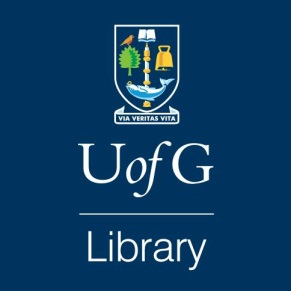 Library Skills for Research StudentsKey pointsHow to contact your College Librarian: See the I’m a student – Your subject section of the Library web site to find out who your College Librarian is and get contact details. You can book appointments online via MyGlasgow or contact us directly.How we can help youIdentify relevant databases and other resourcesOrder relevant material for you for Library stockHelp with accessing other libraries and archivesPoint you towards other Library services, e.g. Archives, Special Collections, Open Access, Research Data ManagementGetting hold of material we don’t haveUse the options available via your Library Account to request material we don’t have.Using other libraries and ArchivesAcademic libraries: sign up for the SCONUL Access Scheme to gain reference access (and in some cases borrowing rights) to other UK academic libraries (link in Library A-Z). National libraries: check the website before visiting libraries such as the British Library or National Library of Scotland. Local libraries: consider joining Glasgow Public Libraries – some e resources available that University does not subscribe to.Archives: see https://www.gla.ac.uk/myglasgow/archives/ for information about Glasgow’s own archives as well as details of using other archives. See the section for Staff & Students for information on finding and using archives. Current awareness - keeping up to dateSave searches: register to save your search on databases such as ProQuest and Web of Knowledge. When new publications are added that match your terms you will be e-mailed.New issues of journals: sign up to receive tables of contents for new issues of your selected journals via the ZETOC database (access via Databases by name)Relevant mailing lists for your subject. See the JISCmail [http://www.jiscmail.ac.uk ] service for details of UK academic mailing lists.Social networking tools: e.g. Twitter, LinkedIn etc.. Open Access & Research Data ManagementGet help with Open access,  Research data management and find information about managing your publications: https://www.gla.ac.uk/myglasgow/openaccess/ https://www.gla.ac.uk/myglasgow/research/managingyourpublications/ and https://www.gla.ac.uk/myglasgow/datamanagement/. Register for an ORCID at https://orcid.org/ Enlighten: University of Glasgow’s open access repository – http://eprints.gla.ac.ukOpenDOAR: Directory of Open Access Repositories – http://v2.sherpa.ac.uk/opendoar/ - a list of repositories, along with tools to search for a repository and search repository contents.DOAJ: Directory of Open Access Journals – http://www.doaj.org. Details of quality, peer-reviewed open access journals.Altmetric Explorer: a system that tracks the attention that research outputs such as scholarly articles and datasets receive online via sources such as social media, newspapers, blogs and online reference management systems. Access via Databases  on the Library home page. Funding bodies and Open Access: for more on the AHRC policies on open access see http://www.ahrc.ac.uk/about/policies/openaccess/.   ThesesGlasgow Theses Service: http://theses.gla.ac.uk. Full text of University of Glasgow Theses from academic session 2007/2008 onwards along with selected digitised theses from before this date. Not that some theses are not available online due to copyright restrictions, but you will usually be able to view the print version in our Special Collections Department. ETHoS: http://ethos.bl.uk. Full text of theses from UK universities. Some theses are available for immediate download – in other cases you need to request the thesis to be digitised. Some are digitised free of charge – if there is a cost please request it via your Library Account and the Library will pay the associated cost. Note that not all UK universities are part of the service (Oxford and Cambridge do not participate).DART Europe E Theses Portal: http://www.dart-europe.eu. European gateway to e theses from European universities. US theses: use the Dissertations and Theses (ProQuest) database (access via Databases link).Reference management softwareThe University supports EndNote (desktop version) and EndNote Basic (online version available via the Web of Science database). See I’m a student – Referencing – EndNote on the Library website for more information on training, downloads etc.There is also a range of freely available tools online for managing your references, e.g. Zotero and Mendeley. 